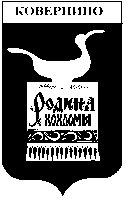 Администрация Ковернинского муниципального районаНижегородской областиР А С П О Р Я Ж Е Н И ЕОб утверждении Положения о рабочей группе по организации и обеспечению проектной деятельности в Ковернинском муниципальном районеВо исполнение распоряжения Правительства Нижегородской области от 9 декабря 2016 года № 2030-р «Об организации проектной деятельности в Нижегородской области» от 5 сентября 2015 года № 1738-р, п.4 распоряжения Администрации Ковернинского муниципального района от 29 декабря 2016 года №643-р «Об организации проектной деятельности в Ковернинском муниципальном районе»,  в соответствии с Приказом Министерства экономики и конкурентной политики Нижегородской области от 20.12.2019 года № 227 «О формировании регионального проектного офиса»:Утвердить прилагаемое Положение о рабочей группе по организации и обеспечению проектной деятельности в Ковернинском муниципальном районе.Отделу экономики Администрации Ковернинского муниципального района (О.Г. Сидорова) обеспечить размещение на официальном сайте Администрации Ковернинского муниципального района в сети «Интернет» информационных и презентационных материалов по проектному управлению. Контроль за исполнением настоящего распоряжения возложить на заместителя главы Администрации Ковернинского муниципального района Нижегородской области по социальным вопросам О.В. Лоскунину.Глава Администрации                            	                                            О.П.ШмелёвУтверждено распоряжением Администрации Ковернинского муниципального района Нижегородской области от «___»  _______ 2017 г. № ___-рПОЛОЖЕНИЕо рабочей группе по организации иобеспечению проектной деятельности в Ковернинском муниципальном районе1. Общие положения1.1. Настоящее Положение устанавливает цели, задачи и порядок деятельности рабочей группы по организации и обеспечению проектной деятельности в Ковернинском муниципальном районе.1.2. Рабочая группа по организации и обеспечению проектной деятельности (далее – рабочая группа) осуществляет свою деятельность в соответствии с Конституцией Российской Федерации, федеральными законами, указами и распоряжениями Президента Российской Федерации, распоряжениями и постановлениями Правительства Российской Федерации, нормативными правовыми актами Нижегородской области, нормативными правовыми актами Ковернинского муниципального района, а также настоящим Положением.1.3. Рабочая является коллегиальным совещательным органом, обеспечивающим координацию действий органов исполнительной власти Нижегородской области, органов местного самоуправления Ковернинского муниципального района Нижегородской области, общественных и иных организаций Ковернинского района по обеспечению проектной деятельности на территории Ковернинского муниципального района Нижегородской области.2. Цели и задачи  рабочей группы2.1. Рабочая группа создана в целях осуществления общей координации реализации на территории Ковернинского муниципального района приоритетных проектов (программ) по основным направлениям стратегического развития Российской Федерации (далее – приоритетные проекты).2.2. Основными задачамирабочей группы  являются:2.2.1. Организация проектной деятельности в Ковернинском муниципальном районе.2.2.2. Внедрение в практику методов проектного управления.3. Функции рабочей группы.3.1. Рабочая группа осуществляет следующие функции:3.1.1. Взаимодействие с региональным проектным офисом, рабочими группами по реализации в Нижегородской области приоритетных проектов (программ). 3.1.2. Подготовка предложений по участию Ковернинского муниципального района в приоритетных проектах.3.1.3. Координация взаимодействия органов местного самоуправления Ковернинского муниципального района (далее - ОМСУ) с федеральными органами исполнительной власти (далее - ФОИВ), органами исполнительной власти Нижегородской области (далее - ОИВ), предприятиями и организациями района при рассмотрении вопросов, связанных с реализацией приоритетных проектов, а также при внедрении в практику методов проектного управления на территории Ковернинского муниципального района.3.1.4.Одобрение информации, включаемой в паспорта приоритетных проектов, в том числе вопросов финансового обеспечения приоритетных проектов.3.1.5. Рассмотрение результатов мониторинга реализации приоритетных проектов.3.1.6. Согласование информации, направляемой ОМСУ в ФОИВ, ОИВ и институты развития, по вопросам проектной деятельности (по запросам).3.1.7. Рассмотрение вопросов по обучению проектному управлению представителей ОМСУ.3.1.8. Разрабатывает проекты планов по организации работы рабочей группы.3.1.9. Разрабатывает проекты правовых актов для внедрения проектного управления в Ковернинском муниципальном районе.3.1.10. Проводит оценку реализации приоритетных проектов в Ковернинском муниципальном районе.3.1.11. Осуществляет подготовку и размещение на официальном сайте Администрации Ковернинского муниципального района в сети «Интернет» информационных материалов по проектному управлению.3.1.12. Осуществляет подготовку предложений по внесению изменений в функции, состав и порядок работы рабочей группы.4. Полномочиярабочей группы4.1. В пределах своей компетенции рабочая группа имеет право:4.1.1. Осуществлять взаимодействие с ФОИВ, ОИВ, ОМСУ, юридическими лицами и гражданами.4.1.2. По мере необходимости привлекать к работе специалистов структурных подразделений Администрации Ковернинского муниципального района Нижегородской области, муниципальных образований городского и сельских поселений Ковернинского муниципального района Нижегородской области,  представителей предприятий и организаций района (по согласованию)для совместного рассмотрения вопросов проектного управления.4.1.3. Осуществлять иные функции, необходимые для деятельности рабочей группы.5. Состав и порядок работы рабочей группы5.1.Состав рабочей группы утверждается распоряжением Администрации Ковернинского муниципального района.5.2. В состав рабочей группы входят председатель рабочей группы, заместитель председателя рабочей группы, секретарь рабочей группы и члены рабочей группы.5.3. Председатель рабочей группы:- руководит деятельностью рабочей группы;- принимает решения по вопросам деятельности рабочей группы- председательствует на заседаниях рабочей группы;- обеспечивает и контролирует выполнение решений рабочей группы;- назначает дату и время проведения заседанийрабочей группы;- подписывает протоколы заседаний.5.4. В случае отсутствия председателя рабочей группы его полномочияисполняет заместитель председателя рабочей группы.5.5. Члены рабочей группы:- обеспечивают выполнение решений, принятых на заседании рабочей группы;- выносят на обсуждение предложения по вопросам, находящимся в компетенции рабочей группы;- участвуют лично в заседаниях рабочей группы;- способствуют выполнению и (или) выполняют поручения рабочей группы;- знакомятся с материалами по вопросам деятельности рабочей группы.5.6. Секретарь рабочей группы (далее – секретарь):- обеспечивает взаимодействие членов рабочей группы;- обеспечивает подготовку и организацию заседаний рабочей группы;- ведет протоколы заседаний рабочей группы;- осуществляет подготовку информации и предложений по проектному управлению для рассмотрения на заседаниях рабочей группы;- направляет в соответствующие органы и организации предложения, ходатайства, обращения, подготовленные членами рабочей группы.5.7. Рабочая группа осуществляет свою деятельность в форме заседаний. Заседаниярабочей группыпроводятся по мере необходимости.5.8. Решения рабочей группыпринимаются открытым голосованием простым большинством голосов из числа присутствующих на заседании членов рабочей группы. В случае равенства голосов решающим является голос председательствующего на заседании.5.9. Решение рабочей группы оформляется протоколом в течение 3-х рабочих дней.6. Прекращение деятельности рабочей группы6.1.Рабочая группа прекращает свою деятельность на основании распоряжения главы Администрации Ковернинского муниципального района Нижегородской области.__24.01.2017__                               № _19 -р_